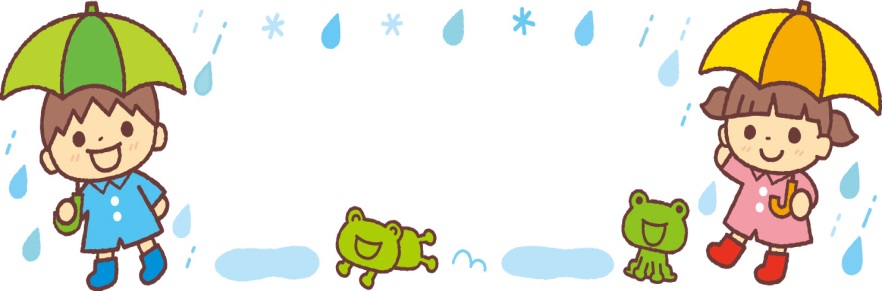 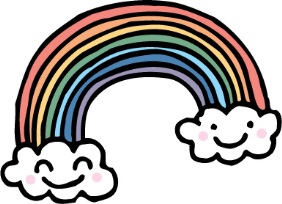 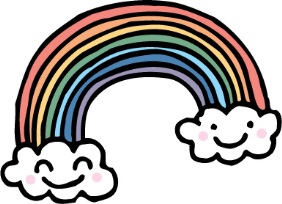 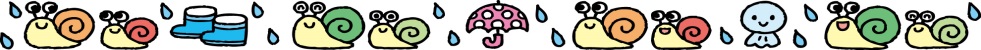 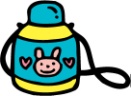 日曜日　　　６　月　予定１金２土習字クラブ３日休館日４月５火６水７木８金９土習字クラブ・ペタンクにトライ10日休館日11月12火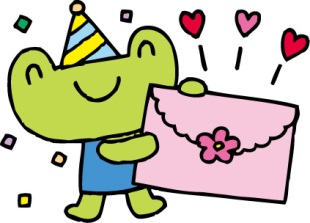 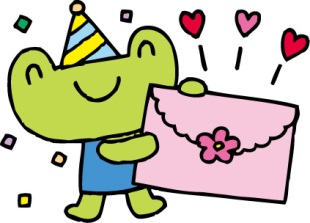 13水14木15金16土17日休館日18月19火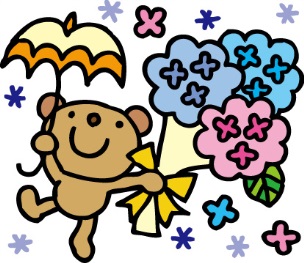 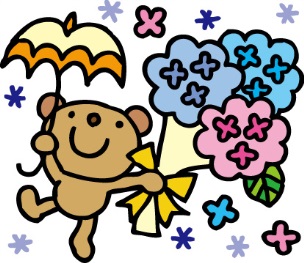 20水21木22金23土24日休館日25月チャレンジランキング26火27水28木29金30土